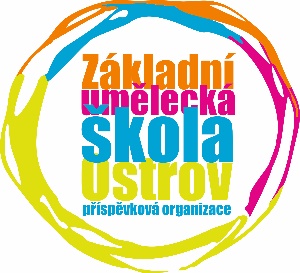 Základní umělecká škola Ostrov, příspěvková organizaceMasarykova 717						                         telefon: 353 300 530 363 01  Ostrov	                                                                                       mobil  kancelář : 605 269 904Objednávka č. 5/2024Engel s.r.o.Mikšíčkova 44615 BrnoIČO: 46979727V Ostrově 9. 2. 2024		AKCEPTACE  	………………………….   				            ……………………                                                                                                                                             	Radka Košťálová			                                    Mgr.Irena Konývková           správce rozpočtu                                                               příkazce operace                                                                                                           MnožstvíPopis objednávky nebo práceCena1x8x1xDotykový monitor Viewsonic 86 " IFP7552-1AU Software etabule    Pojezd pro panel 75"Instalace na stojan  Celkem   39 800,- s DPH39 800,- s DPH19 500,- s DPH11 400,- s DPH110 500,- s DPH